                                                          Έδρες τουςΘΕΜΑ: «Λειτουργικά κενά Σχολικών Μονάδων Ειδικής Αγωγής και Εκπαίδευσης    (Σ.Μ.Ε.Α.Ε.)  της Πρωτοβάθμιας και Δευτεροβάθμιας Εκπαίδευσης»	Προκειμένου η Υπηρεσία μας να προβεί σε αποσπάσεις εκπαιδευτικών Πρωτοβάθμιας και Δευτεροβάθμιας Εκπ/σης σε Σ.Μ.Ε.Α.Ε. για το σχολικό έτος 2014-2015, παρακαλούμε όπως επιληφθείτε της συμπλήρωσης των πινάκων με τα λειτουργικά κενά ή πλεονάσματα σε ΣΜΕΑΕ της αρμοδιότητάς σας το αργότερο μέχρι και την Δευτέρα 18-8-2014. Προκειμένου οι Περιφερειακοί Διευθυντές Εκπαίδευσης να έχουν τη δυνατότητα να εγκρίνουν ή τυχόν να τροποποιήσουν τις καταχωρίσεις των Διευθύνσεων, το σύστημα θα παραμείνει ανοιχτό για τις Περιφερειακές Διευθύνσεις Εκπαίδευσης μέχρι και την Τρίτη 19-8-2014. 	Η συμπλήρωση των πινάκων φέτος θα γίνει από τις οικείες Διευθύνσεις Εκπαίδευσης με ηλεκτρονική καταχώριση των στοιχείων απευθείας στο ολοκληρωμένο πληροφοριακό σύστημα διαχείρισης προσωπικού Πρωτοβάθμιας και Δευτεροβάθμιας Εκπαίδευσης (ΟΠΣΥΔ) - https://anaplirotes.sch.gr/ (θα χρησιμοποιηθούν δηλαδή οι φόρμες καταχώρισης κενών και πλεονασμάτων των αναπληρωτών εκπαιδευτικών)Στα ΠΥΣΠΕ/ΠΥΣΔΕ που έχουν δυο περιοχές μετάθεσης (π.χ. Α’ Εύβοιας και Β’ Εύβοιας), η καταχώριση των λειτουργικών κενών/πλεονασμάτων θα γίνει αφού αθροιστούν τα κενά/πλεονάσματα και των δυο περιοχών, στην Α’ περιοχή μετάθεσης (π.χ. τα κενά/πλεονάσματα της Εύβοιας θα καταχωριστούν στην Α’ Εύβοιας)Α. Για τις αποσπάσεις εκπαιδευτικών Πρωτοβάθμιας Εκπαίδευσης σε ΣΜΕΑΕΗ καταχώριση των κενών των ΣΜΕΑΕ στο ηλεκτρονικό σύστημα ΟΠΣΥΔ θα γίνει από τις Δ/νσεις Α’θμιας Εκπ/σης. Η διαδρομή στο ηλεκτρονικό σύστημα έχει ως εξής: 	Αφού γίνει η είσοδος στο ηλεκτρονικό σύστημα ΟΠΣΥΔ, ο χρήστης επιλέγει: Κενά/Πλεον. → Εισαγωγή/Ενημέρωση → Περιοχών/Κλάδων. Στο πεδίο ΕΙΣΑΓΩΓΗ ΚΕΝΩΝ/ΠΛΕΟΝΑΣΜΑΤΩΝ και αφού επιλεγεί η αντίστοιχη βαθμίδα, στο πεδίο Ιδιότητα επιλέγετε Αναπληρωτών ΣΜΕΑ και στη συνέχεια «περιοχή – κλάδο –τύπο ΣΜΕΑΕ».	Στον τύπο ΣΜΕΑΕ επιλέγετε «BRAILLE» για να δηλώσετε κενά για τυφλούς μαθητές, «ΝΟΗΜΑΤΙΚΗ» για κωφούς μαθητές, «BRAILLE ΚΑΙ ΝΟΗΜΑΤΙΚΗ» για τυφλούς και πολυανάπηρους μαθητές.Στους αντίστοιχους πίνακες και κάτω από τα πεδία Αριθμός Κενών/Αριθμός Πλεονασμάτων θα καταχωριστεί με θετικό πρόσημο ο αριθμός των λειτουργικών κενών/πλεονασμάτων που προκύπτουν τόσο από τα οργανικά κενά που δεν καλύφθηκαν με τις μεταθέσεις του τρέχοντος έτους, όσο και από τις τυχόν μετεκπαιδεύσεις  εκπαιδευτικών στα Διδασκαλεία της χώρας, από τις εκπαιδευτικές άδειες (χωρίς να ληφθούν υπόψη τα κενά όσων λήγει η μετεκπαίδευσή τους σε αυτά ή η εκπαιδευτική άδεια στις 31-8-2014), άδειες κύησης – λοχείας – ανατροφής, μακροχρόνιες αναρρωτικές άδειες, υπηρετήσεις σε θέσεις θητείας.	Επίσης στο σύνολο των λειτουργικών κενών του κλάδου ΠΕ70 Δασκάλων, θα υπολογιστούν και τα κενά που υπάρχουν στα Ε.Ε.Ε.Ε.Κ. σε συνεννόηση με το αντίστοιχο ΠΥΣΔΕ.	Εκπαιδευτικοί που έχουν μετατεθεί  σε ΣΜΕΑΕ – ΚΕΔΔΥ και παραμένουν στη διάθεση θα ληφθούν υπόψη για τον υπολογισμό των λειτουργικών κενών.Παράδειγμα :Αν το σύνολο των λειτουργικών κενών των ΣΜΕΑΕ του ΠΥΣΠΕ στον κλάδο ΠΕ70 Δασκάλων είναι είκοσι (20) και βρίσκονται στη διάθεση του ΠΥΣΠΕ πέντε (5) Δάσκαλοι Ειδικής Αγωγής, στον πίνακα θα πρέπει να καταχωριστούν δεκαπέντε (15) λειτουργικά κενά δασκάλων.Β. Για τις αποσπάσεις εκπαιδευτικών Δευτεροβάθμιας Εκπαίδευσης σε Σ.Μ.Ε.Α.Ε.Η καταχώριση των κενών των ΣΜΕΑΕ στο ηλεκτρονικό σύστημα ΟΠΣΥΔ θα γίνει από τις Δ/νσεις Β’θμιας Εκπ/σης. Η διαδρομή στο ηλεκτρονικό σύστημα έχει ως εξής: 	Αφού γίνει η είσοδος στο ηλεκτρονικό σύστημα ΟΠΣΥΔ, ο χρήστης επιλέγει: Κενά/Πλεον. → Εισαγωγή/Ενημέρωση → Περιοχών/Κλάδων. Στο πεδίο ΕΙΣΑΓΩΓΗ ΚΕΝΩΝ/ΠΛΕΟΝΑΣΜΑΤΩΝ και αφού επιλεγεί η αντίστοιχη βαθμίδα, στο πεδίο Ιδιότητα επιλέγετε Αναπληρωτών ΣΜΕΑ και στη συνέχεια «περιοχή – κλάδο –τύπο ΣΜΕΑΕ».	Στον τύπο ΣΜΕΑΕ επιλέγετε «BRAILLE» για να δηλώσετε κενά για τυφλούς μαθητές, «ΝΟΗΜΑΤΙΚΗ» για κωφούς μαθητές, «BRAILLE ΚΑΙ ΝΟΗΜΑΤΙΚΗ» για τυφλούς και πολυανάπηρους μαθητές.Στους αντίστοιχους πίνακες και κάτω από τα πεδία Αριθμός Κενών/Αριθμός Πλεονασμάτων θα καταχωριστεί με θετικό πρόσημο ο αριθμός των λειτουργικών κενών/πλεονασμάτων που προκύπτουν τόσο από τα οργανικά κενά που δεν καλύφθηκαν με τις μεταθέσεις του τρέχοντος έτους, όσο και από τις τυχόν μετεκπαιδεύσεις  εκπαιδευτικών στα Διδασκαλεία της χώρας, από τις εκπαιδευτικές άδειες (χωρίς να ληφθούν υπόψη τα κενά όσων λήγει η μετεκπαίδευσή τους σε αυτά ή η εκπαιδευτική άδεια στις 31-8-2014), άδειες κύησης – λοχείας – ανατροφής, μακροχρόνιες αναρρωτικές άδειες, υπηρετήσεις σε θέσεις θητείας.Οι ειδικότητες ΠΕ18(02,03), ΠΕ18(12,13,14,15,16,17,30), ΠΕ18(35,36) και μόνο αυτέςδεν θα καταχωριστούν ηλεκτρονικά αλλά θα αποσταλούν στους συνημμένους πίνακες. Παρακαλούμε στους ίδιους πίνακες να συμπληρωθεί επίσης η Σχολική Μονάδα (ΕΕΕΕΚ ή ΤΕΕ Ειδικής Αγωγής ή Ειδικά Γυμνάσια/Λύκεια) καθώς και το είδος του εργαστηρίου στο οποίο υπάρχει το κενό/πλεόνασμα. Ειδικότερα, για τον υπολογισμό των λειτουργικών κενών των Ε.Ε.Ε.Ε.Κ. θα ληφθούν υπόψη υποχρεωτικά δυο παράμετροι:Οι αποφάσεις αναθέσεων μαθημάτων των Εργαστηρίων Ειδικής Επαγγελματικής Εκπαίδευσης και Κατάρτισης (Ε.Ε.Ε.Ε.Κ.) 104147/Γ6/25-8-10(ΦΕΚ 1387/τΒ΄/2-09-2010), 41374/Γ6/10-4-12(ΦΕΚ 1283/τΒ’/11-04-2012), 94872/Γ6/23-8-11(ΦΕΚ 1986/τΒ΄/12-09-2011), 156291/Γ6/ 11-12-12(ΦΕΚ 3384/τΒ’/18-12-2012)Η απόφαση 29589/Γ6/19-3-12 (ΦΕΚ 1067/τΒ’/9-4-12) περί κατανομής οργανικών θέσεων Εκπαιδευτικού Προσωπικού Π.Ε. και Δ.Ε. στα Ε.Ε.Ε.Ε.Κ.	Πέραν των θέσεων κατά κλάδο και ειδικότητα των ανωτέρω Υπουργικών Αποφάσεων, μπορούν  να υπολογιστούν επιπλέον λειτουργικά κενά, στην περίπτωση που οι προβλεπόμενες θέσεις, τόσο για την ανάθεση της διδασκαλίας μαθημάτων Γενικής Παιδείας, όσο και για την ανάθεση της διδασκαλίας εργαστηριακών μαθημάτων, δεν επαρκούν για την κάλυψη των λειτουργικών αναγκών των Ε.Ε.Ε.Ε.Κ. ή απαιτείται εκπαιδευτικό προσωπικό Δ.Ε. και άλλων κλάδων και ειδικοτήτων (για τους κλάδους και ειδικότητες που δεν έχουν καταργηθεί).	Επισημαίνουμε ότι για τον υπολογισμό των λειτουργικών κενών όλων των περιπτώσεων θα ληφθούν υπόψη : α) το άρθρο 82 του Κεφ. Β του ν.4172/2013 (ΦΕΚ 167/τ.Α΄/23-7-2013) « Κατάργηση ειδικοτήτων κατά κλάδο και κατηγορία του προσωπικού της δευτεροβάθμιας εκπαίδευσης και άλλες διατάξεις».β) οι διατάξεις του άρθρου 7 του ν. 3848/2010, γ)  για τις λοιπές Σ.Μ.Ε.Α.Ε. (Ειδικά Γυμνάσια, Ειδικά Λύκεια, Τ.Ε.Ε. Ειδικής Αγωγής κλπ) οι αναθέσεις μαθημάτων όπως αυτές καθορίζονται για τις αντίστοιχες σχολικές μονάδες της Γενικής Εκπαίδευσης.ΕΠΙΣΗΜΑΝΣΗ 	Τα λειτουργικά κενά των εκπαιδευτικών κλάδου ΠΕ70 δασκάλων που προβλέπονται στα Ε.Ε.Ε.Ε.Κ. θα διαβιβαστούν στα αντίστοιχα ΠΥΣΠΕ, επειδή θα υπολογιστούν στο συνολικό αριθμό των λειτουργικών κενών των ΠΥΣΠΕ 	Οι  ανωτέρω πίνακες από όλες τις Διευθύνσεις (ακόμη και από αυτές με μηδενικούς αριθμούς), αφού συγκεντρωθούν από τις Περιφερειακές Διευθύνσεις Εκπαίδευσης και πάρουν την έγκριση των Περιφερειακών Διευθυντών, θα αποστέλλονται από τις Περιφερειακές Διευθύνσεις Εκπαίδευσης ηλεκτρονικά στην ηλεκτρονική διεύθυνση t08deab@minedu.gov.gr το αργότερο μέχρι τις 18 Αυγούστου 2014 (εξαιτίας των στενών χρονοδιαγραμμάτων παρακαλούμε να τηρηθούν οι ημερομηνίες αυστηρά).Επισημαίνεται ότι οι προτάσεις θα πρέπει να περιλαμβάνουν τις πραγματικές ανάγκες των Σ.Μ.Ε.Α.Ε. σε εκπαιδευτικό προσωπικό κατά τον πλέον αντικειμενικό τρόπο, επειδή οι εκπαιδευτικοί Πρωτοβάθμιας και Δευτεροβάθμιας Εκπαίδευσης, οι οποίοι θα αποσπαστούν στα ΠΥΣΠΕ/ΠΥΣΔΕ με τις διαδικασίες της υπ’ αριθ. πρωτ. 95305/Γ6/20-06-2014 εγκυκλίου, θα υπηρετήσουν αποκλειστικά σε ΣΜΕΑΕ (Ειδικά Σχολεία και Τμήματα Ένταξης).Συνοδευτικά : 1. Πίνακες Β΄/θμιας Εκπ/σης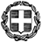   Βαθμός Ασφαλείας:   Να διατηρηθεί μέχρι:     Μαρούσι,       6 / 8 / 2014     Αρ. Πρωτ.     125938/Γ6     Βαθμός Προτερ.  ΠΡΟΣ :     ΚΟΙΝ. : Περιφερειακές Δ/νσεις     Πρωτοβάθμιας & Δευτεροβάθμιας Εκπ/σηςΟ ΔΙΕΥΘΥΝΤΗΣ ΕΙΔΙΚΗΣ ΑΓΩΓΗΣ   ΚΩΝΣΤΑΝΤΙΝΟΣ ΛΟΛΙΤΣΑΣ